Resolver el siguiente taller y presentarlo para evaluación en la semana que corresponde entre el 1 de abril al 5 de  abril.TABLA No 1.Según la tabla No 1 al ubicar los cuerpos Q, A, B, Z; en un mismo recipiente se espera que ocupen el siguiente orden: A			B				A		         AZ			Q				Z                                    BQ                                        Z                                                       B	               ZB                                         A                                                       Q	                Q                                             b)                                            c)                                  d)Si la densidad del agua es 1 g /ml, el cuerpo que se va al fondo del agua es:Z         b)  Q           c) B          d) AResolver los siguientes sobre densidad de los cuerpos:Cuál es la densidad de un cuerpo según los datos: m = 50 g; V = 4 ml       Cuál es la masa del cuerpo según los datos:  v =   25 ml ; d = 5 g / ml         Cuál  es el volumen de un cuerpo según los siguientes datos:  m = 7.5 g ; d = 10 g /mlCuál de los cuerpos se hunde en el agua y cuál flota. Explique su respuesta. LOS PUNTOS 4, 5, 6, 7, 8 SE RESUELVEN SEGÚN LA SITUACIÓN PLANTEADA EN LOS ESQUEMAS Y LA TABLA No 2:TABLA No 2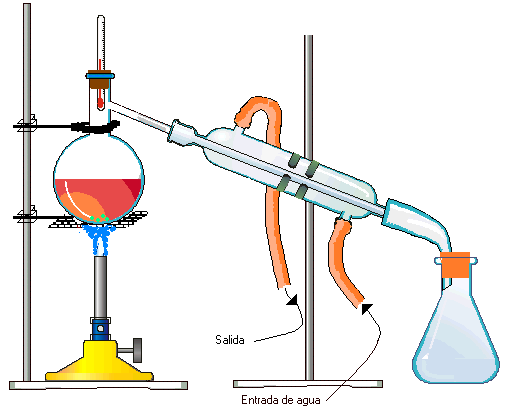 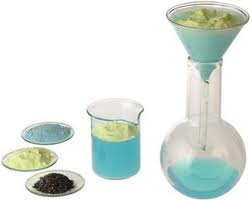 	b)	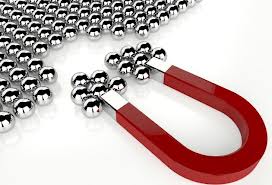 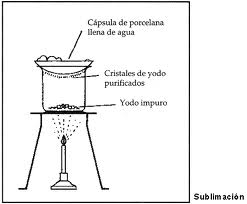 c)                                                                                                            d)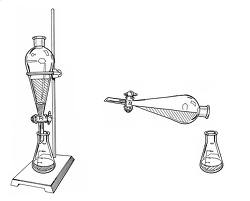 e)4. Cuál es el método más apropiado para separar una mezcla de alcohol metanol y alcohol etanol. 5. Cuál es el método más apropiado para separar una mezcla de agua y azufre. 6. Cuál es el método más apropiado para separar una mezcla de sal y agua. 7. Cuál es el método más apropiado para separar una muestra de gasolina y arena. 8. Cuál es el método más apropiado para separar una mezcla de carbón y cobre. 9. Si un atleta lleva tiene una masa de 90 Kg y recorre 1500 m en 45 m /s.     Cuál es su energía cinética.10. Si un hombre se ubica a una altura de 400 m y él tiene una masa de 88 Kg.       Cuál será la energía potencial. 11. Cuantas calorías hay en:a)  150000 J     b) 10 J     c) 2500 J       d) 800 J      e) 9500 J12. Realizar las siguientes conversiones en las diferentes escalas de  temperatura:a) Convertir 37 ºC  a K     b) Convertir  - 50 ºF  a ºC    c) Convertir 100 K a ºC    d) Convertir 212 ºF a ºC    e) Convertir 100 ºC a ºF   f) Convertir 373 K a ºC	g) Convertir 0 ºC a K    h) Convertir – 200 ºC a K     i) Convertir – 25 ºF a ºC    j) convertir -500 K a ºC 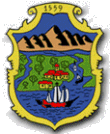 .TALLER 3TALLER 3TALLER 3TALLER 3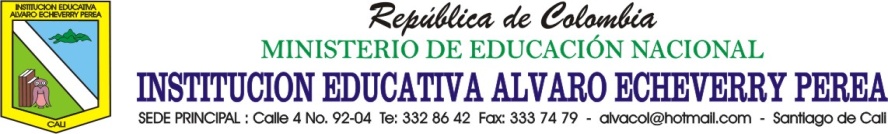 .CODIGOVERSIONFECHAPAGINACION.FO.M-GA-0501Año lectivo 20131 DE 3.Docente: MSc. Walter Spencer Viveros TEMAS: Densidad – métodos de separación de mezclas -  Energía – Temperatura  - CalorTEMAS: Densidad – métodos de separación de mezclas -  Energía – Temperatura  - CalorAsignatura: Química .Docente: MSc. Walter Spencer Viveros TEMAS: Densidad – métodos de separación de mezclas -  Energía – Temperatura  - CalorTEMAS: Densidad – métodos de separación de mezclas -  Energía – Temperatura  - CalorGrado: Décimo CUERPO DENSIDADMASAVOLUMENQ2 g / ml8 gA1 g2 mlB0.7 g/ml14 mlZ3 g3 mlSustanciaAgua Alcohol: metanol AceiteGasolina Carbón SalAlcohol: etanol Azufre Arena Cobre TABLA DE ECUACIONES O ALGORITMOS TABLA DE ECUACIONES O ALGORITMOS TABLA DE ECUACIONES O ALGORITMOS TABLA DE ECUACIONES O ALGORITMOS TABLA DE ECUACIONES O ALGORITMOS TABLA DE ECUACIONES O ALGORITMOS Ec = m c2 /2   Ep = m g h1 Cal = 4.184 Jd = m / vm = d  * vv  = m /d K = ºC + 273ºC = K – 273ºC = (ºF – 32) / 1.8   o  ºC =  5 /9 (ºF – 32)ºC = (ºF – 32) / 1.8   o  ºC =  5 /9 (ºF – 32)ºC = (ºF – 32) / 1.8   o  ºC =  5 /9 (ºF – 32)ºC = (ºF – 32) / 1.8   o  ºC =  5 /9 (ºF – 32)ºF = 1.8 ºC + 32 o   ºF = 9 / 5 ºC +32ºF = 1.8 ºC + 32 o   ºF = 9 / 5 ºC +32ºF = 1.8 ºC + 32 o   ºF = 9 / 5 ºC +32ºF = 1.8 ºC + 32 o   ºF = 9 / 5 ºC +32ºF = 1.8 ºC + 32 o   ºF = 9 / 5 ºC +32ºF = 1.8 ºC + 32 o   ºF = 9 / 5 ºC +32